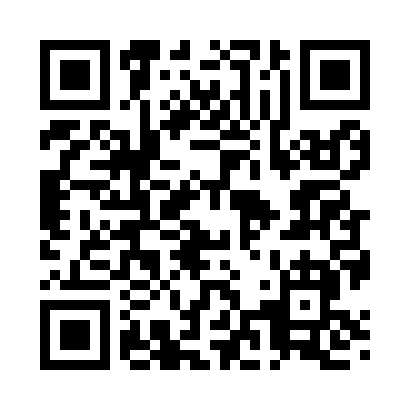 Prayer times for Matlock, Iowa, USAMon 1 Jul 2024 - Wed 31 Jul 2024High Latitude Method: Angle Based RulePrayer Calculation Method: Islamic Society of North AmericaAsar Calculation Method: ShafiPrayer times provided by https://www.salahtimes.comDateDayFajrSunriseDhuhrAsrMaghribIsha1Mon4:005:481:285:339:0710:552Tue4:015:491:285:339:0710:543Wed4:025:491:285:339:0710:544Thu4:035:501:285:339:0710:535Fri4:045:501:295:339:0610:536Sat4:055:511:295:339:0610:527Sun4:065:521:295:339:0610:518Mon4:075:521:295:339:0510:509Tue4:085:531:295:339:0510:5010Wed4:095:541:295:339:0410:4911Thu4:105:551:295:339:0410:4812Fri4:125:561:305:339:0310:4713Sat4:135:561:305:339:0310:4614Sun4:145:571:305:339:0210:4515Mon4:155:581:305:339:0110:4416Tue4:175:591:305:339:0110:4217Wed4:186:001:305:339:0010:4118Thu4:196:011:305:328:5910:4019Fri4:216:021:305:328:5810:3920Sat4:226:031:305:328:5710:3721Sun4:246:041:305:328:5610:3622Mon4:256:041:305:328:5610:3523Tue4:276:051:305:318:5510:3324Wed4:286:061:305:318:5410:3225Thu4:296:071:305:318:5310:3026Fri4:316:081:305:308:5210:2927Sat4:326:091:305:308:5110:2728Sun4:346:101:305:308:4910:2629Mon4:366:121:305:298:4810:2430Tue4:376:131:305:298:4710:2231Wed4:396:141:305:298:4610:21